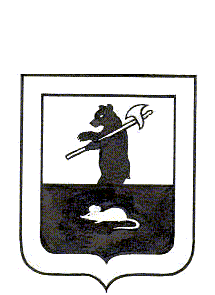 АДМИНИСТРАЦИЯ ГОРОДСКОГО ПОСЕЛЕНИЯ МЫШКИНПОСТАНОВЛЕНИЕг. Мышкин13.02.2015                                                                                         № 19О комиссии по соблюдению требованийк служебному поведению и урегулированиюконфликта интересов на муниципальной службев Администрации городского поселения МышкинВ соответствии с Федеральным законом от 25 декабря 2008 № 273-ФЗ «О противодействии коррупции», Федеральным законом от 02 марта 2007 № 25 «О муниципальной службе в Российской Федерации», законом Ярославской области от 27 июня 2007 № 46-з «О муниципальной службе в Ярославской области», Указом Губернатора Ярославской области от 31 января 2013 № 47 «О комиссиях по соблюдению требований к служебному поведению и урегулированию конфликта интересов», ПОСТАНОВЛЯЕТ:Создать комиссию по соблюдению требований к служебномуповедению и урегулированию конфликта интересов в Администрации городского поселения Мышкин (далее – Комиссия) в составе согласно приложению № 1 к постановлению.        2. Комиссии в своей деятельности руководствоваться Положением о комиссиях по соблюдению требований к служебному поведению и урегулированию конфликта интересов на государственной гражданской службе Ярославской области и муниципальной службе в Ярославской области, утвержденным Указом Губернатора Ярославской области от 31 января 2013 № 47 «О комиссиях по соблюдению требований к служебному поведению и урегулированию конфликта интересов».        3. Считать утратившим силу постановление Администрации городского поселения Мышкин от 20 марта 2013 № 25 «О комиссии по соблюдению требований к служебному поведению и урегулированию конфликта  интересов на муниципальной службе в Администрации  городского поселения Мышкин» и постановление Администрации городского поселения Мышкин от 28 мая 2014 № 73 «О внесении изменений в постановление Администрации городского поселения Мышкин № 77 от 15.06.2010 года «Об утверждении Положения о комиссии по урегулированию конфликта интересов на муниципальной службе в Администрации городского поселения Мышкин».4. Контроль за исполнением настоящего постановления возложить на заместителя Главы Администрации городского поселения Мышкин Кошутину А.А.5. Опубликовать настоящее постановление в газете «Волжские зори».6. Настоящее постановление вступает в силу с момента подписания.Глава городскогопоселения Мышкин                                                                     	Е.В. Петров                                                                                   Приложение № 1                                                                                   к постановлению                                                                                                    Администрации                                                                                          городского поселения                                                                    Мышкин                                                                                      от 13.02.2015 № 19Состав комиссии по соблюдению требований к служебному поведению и урегулированию конфликта интересов на муниципальной службе в Администрации городского поселения МышкинКошутина Анна Александровна – заместитель Главы Администрации городского поселения Мышкин – председатель комиссии;Боброва Эльвира Сергеевна – начальник организационно – правового отдела Администрации городского поселения Мышкин – заместитель председателя комиссии;Луцеева Людмила Алексеевна – специалист 1 категории организационно – правового отдела Администрации городского поселения Мышкин -  секретарь комиссии;Члены комиссии:Хорева Лидия Владимировна – ведущий специалист организационно – правового отдела Администрации городского поселения Мышкин;Шувалов Роман Сергеевич – председатель Муниципального Совета городского поселения Мышкин (по согласованию); Кустиков Сергей Николаевич – депутат Муниципального Совета городского поселения Мышкин (по согласованию); 